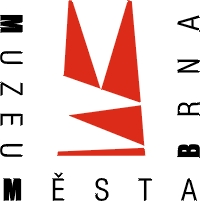 Váš dopis značky/ze dne                         Naše značka                             Vyřizuje/                                              V Brně dne	 			O/303/2019	 	***		     	 30.8. 2019Věc: Objednávka  – grant  Měkké cíle – doplnění vybavení bezpečnostnímu prostředky	Objednáváme u Vás v souladu s rozhodnutím MK ČR dovybavení bezpečnostními prostředky ( Grant Měkké cíle ) v částce 90 tis. Kč. Konkrétní rozpis bude přílohou této objednávky. Termín dodání do  31.10. 2019.PhDr. Pavel Ciprianředitel Muzea města Brna